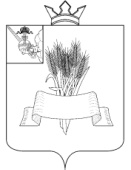 Администрация Сямженского муниципального округаВологодской областиПОСТАНОВЛЕНИЕВ соответствии с постановлением Администрации Сямженского муниципального округа от 29.12.2023 № 851 «Об утверждении перечня муниципальных программ Сямженского муниципального округа Вологодской области на 2024-2026 годы», постановлением администрации Сямженского муниципального района от 17.10.2022 № 284 «Об утверждении Порядка разработки, реализации и оценки эффективности муниципальных программ Сямженского муниципального округа», ПОСТАНОВЛЯЮ:	1. Внести в муниципальную программу "Управление финансами Сямженского муниципального округа на 2021-2025 годы", утвержденную постановлением администрации Сямженского муниципального района от 28.09.2018 № 491 «Об утверждении муниципальной программы «Управление финансами Сямженского муниципального округа на 2021-2025 годы» (с последующими изменениями и дополнениями) (далее Программа), следующие изменения:	1.1. Позицию «Объемы финансового обеспечения муниципальной программы за счет средств бюджета» паспорта Программы изложить в следующей редакции:«                                                                                                                               ».          1.2.  Раздел «IV.Финансовое       обеспечение муниципальной программы»        Программы изложить в следующей редакции:«IV.Финансовое       обеспечение муниципальной программы.Объем финансовых средств, необходимых для реализации муниципальной программы за счет средств бюджета составляет 164081,1 тыс. руб., в том числе по годам реализации:в 2021 году – 44034,6 тыс. рублей,в 2022 году – 52853,5 тыс. рублей,в 2023 году – 20449,5 тыс. рублей,в 2024 году – 23259,6 тыс. рублей,в 2025 году – 23484,2 тыс. рублей.Финансовое обеспечение реализации муниципальной программы за счет средств бюджета приведено в приложении 3 к муниципальной программе.».           1.3. Приложение 3 к Программе изложить в новой редакции, согласно приложению к настоящему постановлению.  2. Настоящее постановление подлежит размещению на официальном сайте Сямженского муниципального округа http://35syamzhenskij.gosuslugi.ru  в информационно-телекоммуникационной сети Интернет.  3. Информацию о размещении настоящего постановления на официальном сайте Сямженского муниципального округа опубликовать в газете «Восход».Глава Сямженского муниципального округа                                  С. Н. ЛашковПриложение  к постановлению администрации Сямженского муниципального округа от 07.02.2024 № 58«Приложение 3 к муниципальной программе«Управление финансамиСямженского муниципальногорайона на 2021-2025 годы»Финансовое обеспечение реализации муниципальной программы за счет средств бюджета округа».от07.02.2024 № 5807.02.2024 № 58с. Сямжа Вологодской областиО внесении изменений в постановление администрации Сямженского муниципального района от 28.09.2018 № 491с. Сямжа Вологодской областиО внесении изменений в постановление администрации Сямженского муниципального района от 28.09.2018 № 491Объемы финансового обеспечения муниципальной программы за счет средств бюджетаОбъем финансового обеспечения муниципальной программы за счет средств бюджета составляет 164081,10 тыс. руб., в том числе:в 2021 году – 44034,6 тыс. рублей,в 2022 году – 52853,2 тыс. рублей,в 2023 году – 20449,5 тыс. рублей,в 2024 году – 23259,6 тыс. рублей, в 2025 году – 23484,2 тыс. рублей.Ответственный исполнитель, соисполнитель, исполнительИсточник финансового обеспеченияРасходы (тыс. руб.)Расходы (тыс. руб.)Расходы (тыс. руб.)Расходы (тыс. руб.)Расходы (тыс. руб.)Расходы (тыс. руб.)Ответственный исполнитель, соисполнитель, исполнительИсточник финансового обеспечения2021 год2022 год2023 год2024 год2025 годитого12345678Итого по муниципальной программеВсего, в том числе:44034,652853,220449,523259,623484,2164081,1Итого по муниципальной программесобственные доходы бюджета округа42698,951837,320183,323259,623484,2161463,3Управление финансов округаВсего, в том числе:44034,652853,220449,523259,623484,2164081,1Управление финансов округасобственные доходы бюджета округа42698,951837,320183,323259,623484,2  164081,1